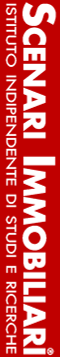 COMUNICATO STAMPA                         S. MARGHERITA LIGURE, 17 SETTEMBRE  202129MO FORUM SCENARI IMMOBILIARI: RICERCA 12 NELLA SEZIONE “MIGLIORA ITALIA” IMPRESE, AZIENDE E PRODOTTI INNOVATIVIRicerca 12 è presente al 29mo Forum di Scenari Immobiliari, in programma oggi e domani a Santa Margherita Ligure.Nell’ambito della sezione “MIGLIORA ITALIA” imprese, aziende e prodotti innovativi Ricerca 12 ha presentato alla platea la propria azienda, che si occupa di acquisizione e gestione immobiliare per il segmento hospitality, con focus particolare sul living alberghiero esperienziale long e short stay, e il progetto Via Bettinelli/Ascanio Sforza.Il progetto di Ricerca 12 prevede, da un lato, investimenti immobiliari per riconvertire gli immobili acquisiti in hotel e, dall’altro, la creazione di una vera e propria società di gestione alberghiera business to consumer che prenderà in locazione gli assets.Attualmente la società ha tre asset in portafoglio: il primo immobile in Città Studi a Milano ha aperto al pubblico nei primi mesi del 2020, il secondo asset a Milano sui Navigli ha da poco avviato la fase di ristrutturazione ed il terzo immobile, ubicato a Firenze in via Belfiore, è stato acquisito a dicembre 2018 ed è attualmente locato all’Agenzia del Demanio; per quest’asset ad oggi sono in corso le prime negoziazioni per un’uscita anticipata del conduttore e contestualmente si sta procedendo con il progetto di valorizzazione.La prima apertura: Milano 2020, via Noe 24.L’hotel si trova in via Enrico Noe, 24 a Milano, in prossimità della fermata Piola sulla linea verde della metropolitana (a due fermate dalla Stazione Centrale di Milano), nelle immediate vicinanze di Città Studi, dove si sviluppa il polo universitario del Politecnico di Milano e dell’Università Statale.L’hotel 3 stelle conta 120 camere, un ristorante, uno spazio co-working di circa 700mq, un giardino esterno di 600mq, ed ha ottenuto la certificazione LEED GOLD a febbraio 2021.L’hotel include camere dedicate al long stay, fino ai 12 mesi, e camere per i soggiorni brevi. I servizi offerti prevedono aree di co-working, cucine ai piani, spazio lavanderia e palestra, oltre a bar, ristorante e spazio eventi.Per l’interior sono stati scelti marchi premium italiani: Lago per gli arredi ed Artemide e Viabizzuno per l’illuminazione.Aperture futureLa seconda apertura sarà quella di via Ascanio Sforza, 5 a Milano, hotel 4 stelle da 120 camere in zona Navigli con vista sulla Darsena e sul Naviglio Pavese.L’hotel sarà dotato di spazio di co-working, cucine ai piani, lavanderia, palestra, ristorante, bar e, in copertura, piscina e sky-bar con vista sullo skyline di Milano.***SCENARI IMMOBILIARI Istituto indipendente di studi e di ricerche analizza i mercati immobiliari, e in generale, l'economia del territorio in Italia e in Europa. Fondato nel 1990 da Mario Breglia, l'Istituto opera attraverso le sedi di Milano e Roma e può contare su un ampio numero di collaboratori attivi sul territorio nazionale ed europeo. Un personale altamente qualificato e multidisciplinare, proveniente da esperienze professionali diversificate, è in grado di fornire servizi a elevato valore aggiunto in tutta la filiera immobiliare (esclusa l'intermediazione).